CAMPUS OBERTINSTRUCCIONS D’ACCÉSCREACIÓ D’UN COMPTE D’USUARI1. Accediu a: https://campusobert2.ub.edu/login/index.php2. En la part inferior, feu clic a “Create new account”Empleneu les dades sol·licitades en el formulari de registrea. Nom d’usuarib. Contrasenyac. Adreça electrònica (es requerirà confirmació)d. Cognomse. Nomf. Ciutatg. País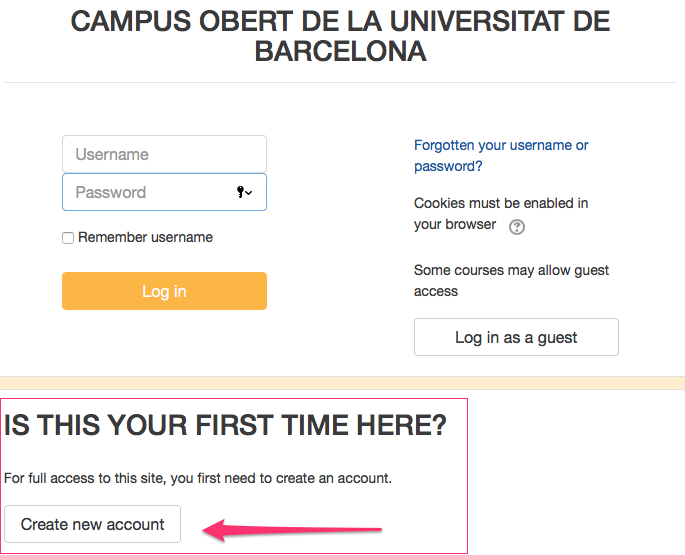 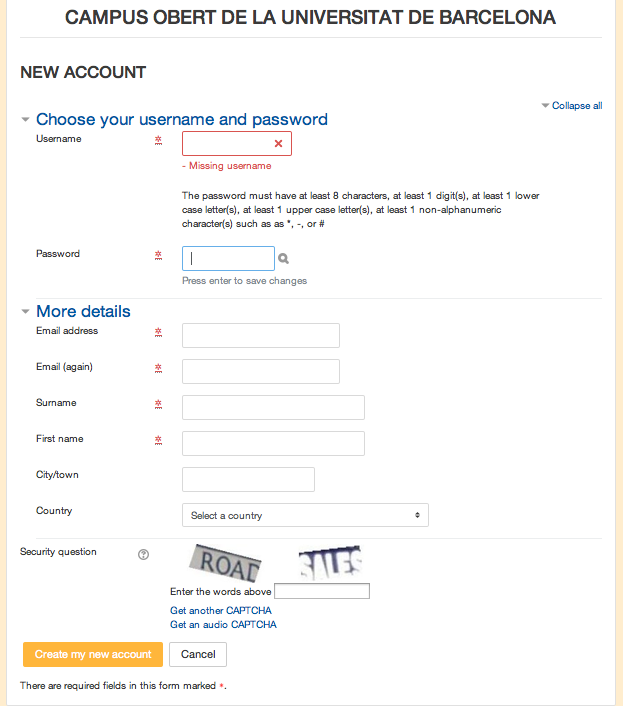 3. Verifiqueu el vostre correu electrònic i confirmeu la inscripció a la plataforma.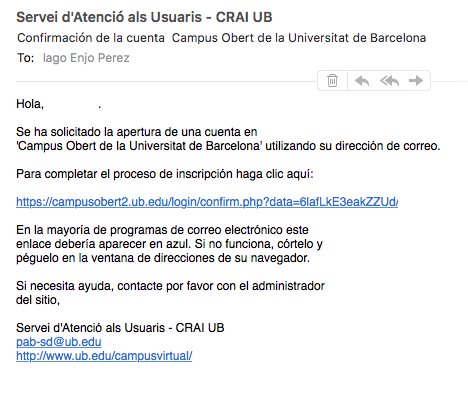 4. Accediu a: https://campusobert2.ub.edu/course/view.php?id=4130A “Self enrolment (Student)”, introduïu la clau RACE2017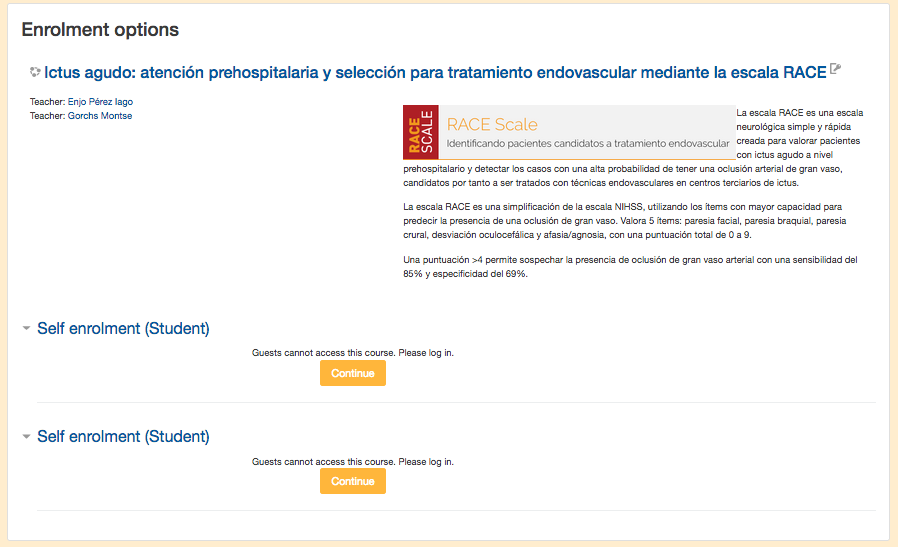 Per visualitzar els vídeos del curs és possible que necessiteu instal·lar http://www.microsoft.com/getsilverlight/I actualitzar http://www.java.com/es/download/